БІЛОЦЕРКІВСЬКА МІСЬКА РАДА	КИЇВСЬКОЇ ОБЛАСТІ	Р І Ш Е Н Н Явід 17 лютого 2022 року                                                             		№ 2673-27-VIIIПро розгляд заяви про припинення  дії договору оренди землі фізичній особі – підприємцю Березинцю Андрію Івановичу Розглянувши подання постійної комісії з питань земельних відносин та земельного кадастру, планування території, будівництва, архітектури, охорони пам’яток, історичного середовища до міського голови від 21 лютого 2022 року №113/02-17, протокол постійної комісії з питань  земельних відносин та земельного кадастру, планування території, будівництва, архітектури, охорони пам’яток, історичного середовища від 13 січня 2022 року №43, заяву фізичної особи – підприємця Березинця Андрія Івановича від 21 грудня 2021 року №Б-3901 та додані до заяви документи, відповідно до статей 12, 120, 141  Земельного кодексу України, ст. 31 Закону України «Про оренду землі», п.34 ч.1 ст. 26 Закону України «Про місцеве самоврядування в Україні», міська рада вирішила:1.Відмовити в припиненні дії договору оренди землі з фізичною особою – підприємцем Березинцем Андрієм Івановичем під розміщення існуючого магазину за адресою: вулиця Леваневського, 46, приміщення 80, місто Біла Церква площею 0,0234 га з кадастровим номером: 3210300000:07:006:0016, який укладений 16 червня 2017 року №55 на  підставі рішення міської ради від 27 квітня 2017 року №706-30-VІІ «Про поновлення договору оренди землі фізичній особі – підприємцю Березинцю Андрію Івановичу» і зареєстрований в Державному реєстрі речових прав на нерухоме майно  як інше речове право 18 липня 2017 року № 21510845 відповідно п. а) ч. 1 ст. 141 Земельного кодексу України, а саме: добровільної відмови від права користування земельною ділянкою, у зв’язку з тим, що власник земельної ділянки не надає згоди на дострокове припинення договору оренди землі відповідно до ст.31 Закону України «Про оренду землі», враховуючи  протокол постійної комісії з питань  земельних відносин та земельного кадастру, планування території, будівництва, архітектури, охорони пам’яток, історичного середовища від 13 серпня 2022 року №43.2.Контроль за виконанням цього рішення покласти на постійну комісію з питань  земельних відносин та земельного кадастру, планування території, будівництва, архітектури, охорони пам’яток, історичного середовища.Міський голова             	                                                                     Геннадій ДИКИЙ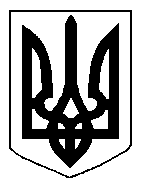 